О внесении изменений в состав Антинаркотической комиссии Североуральского городского округа, утвержденный постановлением Главы Североуральского городского округа от 20.10.2014 № 22Руководствуясь Федеральным законом от 06 октября 2003 года № 131-ФЗ «Об общих принципах организации местного самоуправления в Российской Федерации», Уставом Североуральского городского округа, статьей 43 Положения о правовых актах Североуральского городского округа, утвержденного решением Думы Североуральского городского округа                                 от 22.04.2015 № 33, протоколом заседания Антинаркотической комиссии Североуральского городского округа от 09.11.2017 № 4, в связи с кадровыми изменениямиПОСТАНОВЛЯЮ:1. Внести изменения в состав Антинаркотической комиссии Североуральского городского округа, утверждённый постановлением Главы Североуральского городского округа от 20.10.2014 № 22, изложив его в новой редакции (прилагается).2. Опубликовать настоящее постановление в газете «Наше слово»                                 и на официальном сайте Администрации Североуральского городского округа.Глава Североуральского городского округа				В.П. МатюшенкоК постановлению ГлавыСевероуральского городского округаот 02.02.2018 № 9СоставАнтинаркотической комиссии Североуральского городского округа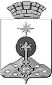 ГЛАВА СЕВЕРОУРАЛЬСКОГО ГОРОДСКОГО ОКРУГАПОСТАНОВЛЕНИЕГЛАВА СЕВЕРОУРАЛЬСКОГО ГОРОДСКОГО ОКРУГАПОСТАНОВЛЕНИЕ02.02.2018                                                                                                         № 9                                                                                                        № 9г. Североуральскг. Североуральск1.Матюшенко Василий ПетровичГлава Североуральского городского округа, председатель комиссии;2.Саранчина Жанна Анатольевнаисполняющий обязанности Заместителя Главы Администрации Североуральского городского округа по социальным вопросам, заместитель председателя комиссии;3.Батраева Светлана Александровнаведущий специалист отдела культуры, спорта, молодежной политики и социальных программ Администрации Североуральского городского округа, секретарь комиссии;Члены комиссии:4.Борисов Анатолий Павлович начальник территориального отраслевого исполнительного органа государственной власти Свердловской области - Управление социальной политики Министерства социальной политики Свердловской области по городу Североуральску (по согласованию);5.Жаворонкова Розалия Мирзояновна.директор государственного бюджетного учреждения социального обслуживания населения Свердловской области «СРЦН города Североуральска» (по согласованию);6.Жданова Марина Алексеевнадиректор муниципального казённого учреждения «Объединение молодёжно-подростковых клубов Североуральского городского округа»;7.Зубкова Елена Тадеушевнапредседатель территориальной комиссии по делам несовершеннолетних и защите их прав (по согласованию);8.Копылов Александр Николаевичдепутат Думы Североуральского городского округа, председатель социальной комиссии (по согласованию);9.Лебедева Татьяна Семеновнадиректор муниципального бюджетного учреждения «Детский оздоровительно-образовательный центр психолого-педагогической помощи «Остров»;10.Ливар Александр Васильевичначальник Североуральского отдела Управления Роспотребнадзора по Свердловской области (по согласованию);11.Логвинова Алла Александровназаместитель директора государственного автономного профессионального образовательного учреждения Свердловской области «Североуральский политехникум» (по согласованию);12.Новик Константин Владимировичпредседатель общества трезвости «Иоанна Кронштадтского» при Храме во имя святых апостолов Петра и Павла г. Североуральска Нижнетагильской епархии Русской Православной Церкви (по согласованию);13.Новосёлов Владимир Алексеевичглавный врач государственного бюджетного учреждения здравоохранения Свердловской области «Североуральская центральная городская больница» (по согласованию);14.Ощепкова Ирина Николаевнаначальник Управления образования Администрации Североуральского городского округа;15.Панкевич Анна Владимировнадиректор государственного автономного учреждения печати Свердловской области «Редакция газеты «Наше слово»» (по согласованию);16.Салямов Артур Фатыховичначальник Отдела МВД России по городу Североуральску (по согласованию);17.Чириков Михаил Иосифовичзаведующий отделом культуры, спорта, молодежной политики и социальных программ Администрации Североуральского городского округа;18.Шамсутдинов Зинур Галиахметовичврач нарколог государственного бюджетного учреждения здравоохранения Свердловской области «Североуральская центральная городская больница» (по согласованию);19.Шуганов Игорь Михайловичисполняющий обязанности заведующего отделом градостроительства, архитектуры и землепользования Администрации Североуральского городского округа.